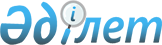 Өскемен қаласы әкімдігінің 2023 жылғы 11 қаңтардағы № 95 "Өскемен қаласының кәсіпкерлік және ауыл шаруашылығы бөлімі" мемлекеттік мекемесі туралы Ережені бекіту туралы" қаулысына өзгеріс енгізу туралыШығыс Қазақстан облысы Өскемен қаласы әкімдігінің 2024 жылғы 2 ақпандағы № 410 қаулысы
      Өскемен қаласының әкімдігі ҚАУЛЫ ЕТЕДІ:
      1. Өскемен қаласы әкімдігінің 2023 жылғы 11 қаңтардағы № 95 "Өскемен қаласының кәсіпкерлік және ауыл шаруашылығы бөлімі" мемлекеттік мекемесі туралы Ережені бекіту туралы" қаулысына мынадай өзгеріс енгізілсін:
      көрсетілген қаулымен бекітілген "Өскемен қаласының кәсіпкерлік және ауыл шаруашылығы бөлімі" мемлекеттік мекемесі туралы Ережеде:
      14-тармақтың 25-тармақшасының үшінші абзацы алып тасталсын, орыс тіліндегі мәтін өзгермейді.
      2. Осы қаулының орындалуын бақылау Өскемен қаласы әкімінің жетекшілік ететін орынбасарына жүктелсін.
      3. Осы қаулы оның алғашқы ресми жарияланған күнінен кейін күнтізбелік он күн өткен соң қолданысқа енгізіледі.
					© 2012. Қазақстан Республикасы Әділет министрлігінің «Қазақстан Республикасының Заңнама және құқықтық ақпарат институты» ШЖҚ РМК
				
      Өскемен қаласының әкімі 

Ж. Омар
